Midpeninsula Regional Open Space District Grantmaking Program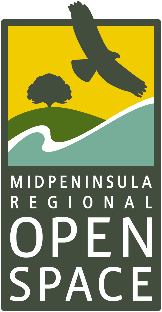 Grantee Payment Request FormInstructions: Payment requests may be submitted up to four times per fiscal year. Submit a signed Payment Request Form, Budget Tracking Sheet, and all associated invoices in one email to grants@openspace.org. Once the payment request is approved, Midpen generally processes payments within 30 days.Changes or amendments: Grantees seeking changes to the scope or budget (greater than 10% in a line item) must obtain Midpen’s approval prior to expenditure. Changes in project scope must continue to meet the need cited in the original application. Grantee will jeopardize funding should changes be made without prior notice to and approval by Midpen. Please note in the Grant Status Update below if any changes in budget or scope are requested.Budget Tracking SheetFill out accompanying Budget Tracking Sheet to complete the reimbursement request.Projected Project ExpenditureEstimate the total additional reimbursement amount your organization plans to request for this grant through the end of the fiscal year (June 30). It is acceptable if this amount varies from your actual expenditures. Please note that requests for final payments for the entirety of the grant must be made prior to June 30 in the last year of the grant.Grant Status UpdateProvide a short update (bullet points are acceptable) that describe the work performed over the reporting period. Sprouts grantees (grant awards up to $25,000) should report against objectives listed in the grant proposal.Roots grantees (grant awards from $25,001-$50,000) should report against SMART objectives outlined in the grant agreement.Grantee Information:Grantee: Project Title: Request Amount: Reimbursement Period: Purchase Order Number: Date Submitted: I confirm that the above is complete, true, and accurate:Signature: 